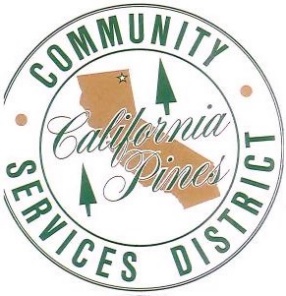 California Pines Community Services DistrictHC4 Box 43002Alturas CA 96101Phone (530) 233-2766Fax (530) 233-2704Utility Service ApplicationCUSTOMER SIGNATURE______________________________________ DATE_______________CAL PINES CSD REQUIRES AN INITIAL DEPOSIT IN THE AMOUNT OF ONE MONTH OF SERVICES YOU WILL BE UTILIZING. AFTER 6 MONTHS CONSECUTIVE PAYMENTS BEING RECEIVED ON TIME YOUR DEPOSIT WILL BE CREDITED BACK TO YOUR ACCOUNT. DEPOSIT HELD: $______ □YES/□NO TRASH SERVICES: EACH ACCOUNT IS ALLOWED 2 CANS PER WEEK, ANY ADDITIONAL CAN WILL BE CHARGED AN ADDITIONAL $3.00 PER CAN; YOU ARE RESPONSIBLE FOR PROVIDING TRASH CANS. CANS WILL NOT BE PICKED UP IF YOU DO NOT BAG YOUR GARBAGE. WE ACCEPT HOUSEHOLD GARBAGE ONLY. NO CAT LITTER, TV’S, TIRES, MICROWAVES…ETC. WE CAN NOT LIFT CANS WIEGHING OVER 35 LBS. THIS IS A SAFETY LIABILITY, ANYTHING OVER THAT AMOUNT WILL BE LEFT. PLEASE HAVE CANS OUT BY 7:00 A.M. ON MONDAY MORNINGS. FOR TRASH ON THE HILL UNIT, IT WILL BE TUESDAYS. IF CANS ARE NOT OUT BY 7:00 A.M. AND OUR GARBAGE TRUCK DOES NOT PICK UP YOUR TRASH, THEY WILL NOT BE BACK TO PICK YOUR CANS UP UNTIL THE NEXT WEEKLY PICK-UP. WE CAN NOT MAKE SPECIAL ARRANGEMENTS TO SEND THE TRUCK BACK TO YOUR HOME IF YOU CALL THE OFFICE BECAUSE YOUR TRASH WAS NOT OUT ON TIME. BILLING GOES OUT ON THE 1ST OF EVERY MONTH, PAYMENT IS DUE BY THE 25TH OF EACH MONTH. WE BILL FOR SERVICES USED, MEANING EACH BILL IS FOR THE 30 DAYS PRIOR TO THE DATE ON THE STATEMENT.CUSTOMER INFORMATIONFIRST & LAST NAME:PHYSICAL ADRESS:                               UNIT:TELEPHONE NUMBER(S):MAILING ADRESS:CUSTOMER ASSIGNED ACCOUNT#:                        SERVICES AVAILABLECOST PER SERVICE√WATER$32.25□SEWER$38.00□TRASH$13.50□VECTOR$ 3.00□TOTAL MONTHLY CHARGE